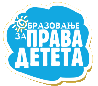 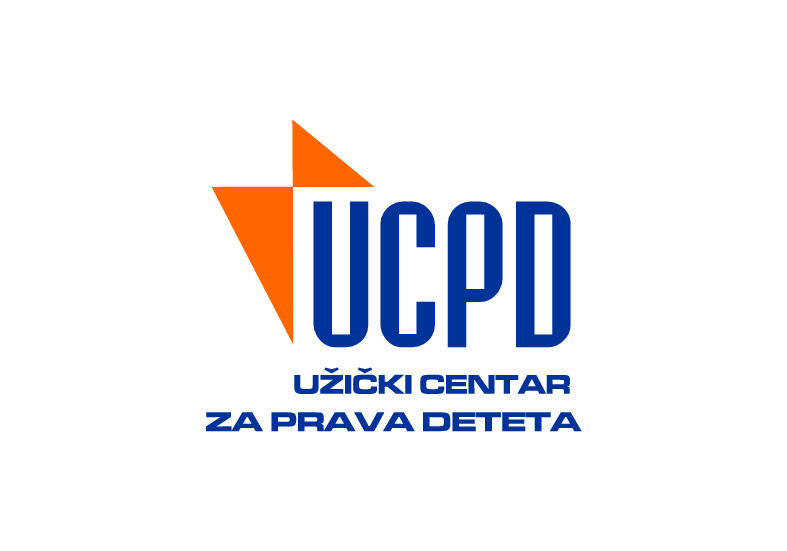 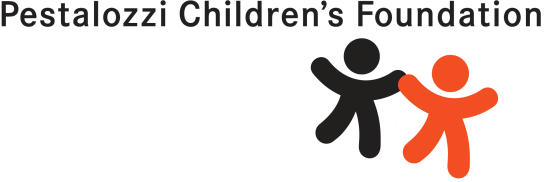 Прилог 1 : Превод песмеЧланови Конвенције о правима детета по групама:Прилог 2 – Чланови Конвенције о правима дететаОпшти подаци о наставној јединициОпшти подаци о наставној јединициПредметЕнглески језикНазив наставне јединицеI didn`t do it – The Ballad of Billy MageeНапомена: Овај, други час се више бави темом права дететаРазредVIАутор наставне јединицеБранка АџићШколаОШ „Нада Матић“, УжицеТип часаувежбавањеНаставне методемонолошка, дијалошка, рад на текстуОблици радафронтални, индивидуални, у пару, групниЦиљеви (укратко навести циљеве који се желе постићи наведеним активностима).- читање и анализа текста у циљу самосталног причања приче;- упознавање са члановима Конвенције о правима детета;- развијање сазнајних и интелектуалних способности;- развијање вештине слушања, читања и писања.Исходи (таксативно навести какве исходе очекујемо после наведених активности, тј. шта ће ученици усвојити/разумети/ освестити/урадити после активности).- Ученик разуме општи смисао и детаље текста који чита или слуша с аудио-записа. - Ученик повезује и примењује знање о језику.- Ученик пише краћи наративни текст према упутству.- Ученик разуме поједине чланове Конвенције о правима детета.Ток часа (навести сценарио наставне јединице, тј. уводне, централне и завршне активности. Одредити и оријентациони временски оквир за активности – навести трајање активности у минутима).Уводни део часа (5 мин.)- Читање домаћег задатка на тему Frank`s Confession и разговор о различитим виђењима и верзијама приче о Френку Мегију у смислу члана 12 Конвенције о правима детета.       Ток часа (навести сценарио наставне јединице, тј. уводне, централне и завршне активности. Одредити и оријентациони временски оквир за активности – навести трајање активности у минутима).Главни део часа (35 мин.)- Наставник поставља питања: What`s the biggest problem in Billy`s life? Why is that? What do you think of Frank? Have you ever heard a story like this? What would you do if you were Billy What would happen if Frank said I killed the sheriff?- Преведена песма остала је на табли са циљем да ученицима буде олакшана израда следећег задатка. Наставник пита ученике да ли су чули за права детета и, ако јесу, да наведу која права постоје.- Сада дели одељење на групе по 4 ученика и даје им листиће са по неколико чланова Конвенције. Њихов задатак је да прочитају и пронађу који се од ових чланова могу применити, тј. која права детета нису поштована у животу Билија Мегија. Уколико је потребно појаснити групама шта се под одређеним чланом подразумева. - Групе би требало да дођу до следећих чланова Конвенције: 3, 9, 12, 18, 19, 20, 27, 28, 37, 40.- Објашњење: Остала права која су дата у задатку такође су из Конвенције о правима детета и једнако су важна, али нису прекршена у вези са овим текстом, па нису била предмет детаљније анализе.- Групе информишу о члановима Конвенције који су прекршени и за сваки члан наводе део песме на који се односи.Завршни део часа (5 мин.)- Наставник поставља питања: Шта би се догодило да су сва права поштована? Какав би био Билијев живот? Шта је он могао да учини другачије? Шта бисте ви урадили? Коме бисте се обратили за помоћ? - За домаћи задатак: Написати неколико реченица (5-10) или краћи састав на тему The life of Billy Magee – a different story.Елементи права детета у наставној јединици (детаљно навести шта су све елементи који указују на права/о детета у одређеној наставној јединици, на које све начине наставна јединица подстиче ученике да размишљају о правима детета).Чланови Конвенције: 3, 9, 12, 18, 19, 20, 27, 28, 37, 40.- члан 9: Дете има право да живи са својим родитељима... и члан 18: Одговорност оба родитеља. (Али његови родитељи нису дуго били заљубљени па је његов отац отишао.)- члан 27: Право на одговарајући животни стандард. (Живот је био тежак док је Били био млад.)- члан 28: Право на образовање. (Није ишао у школу)- члан 19: Право на заштиту од злостављања и занемаривања. (Али Френк је био хладан и суров.)- члан 12: Дете има право да изрази своје мишљење... и члан 40: Примена правосудних мера за децу. (Али судија није желео да слуша.)- члан 19: Право на заштиту од злостављања и занемаривања. (А Френк? Њега није било брига.)- члан 37: Заштита од мучења и лишавања слободе и члан 3: Најбољи интерес детета. (Били је отишао у затвор на веома, веома дуго. Умро је у затворском кревету.)Материјал  (таксативно навести материјале који се користе за реализацију наставне јединице, а примерак сваког материјала доставити у прилогу).- текст песме, уџбеник, стр. 32 (Goodey, D. i Goodey, N. (2013): Messages 2, енглески језик за шести разред основне школе, Београд: Klett)- листићи са члановима Конвенције о правима дететаБили је рођен једне ветровите вечериу граду Санте Фе.Али његови родитељи нису дуго били заљубљенипа је његов отац отишао. Живот је био тежак док је Били био млад.Није ишао у школу. Играо се на улицама са братом Френком.
Али Френк је био хладан и суров.Једног дана Френк је у граду украо коњаКоњ је припадао судији Џону Лију.Кад је шериф дошао, Френк га је убио.„Били је то урадио“, рекао је. „Нисам ја!“„Нисам га ја убио!“ рекао је јадни Били.„Нисам ни био тамо!“Али судија није желео да слуша.А Френк? Њега није било брига.Били је отишао у затвор на веома, веома дуго.Умро је у затворском кревету.А град је чуо глас кроз ветар те ноћи.„Нисам то урадио!“ Били је рекао.А      9 + 11+ 35 + 1Г      27 + 24 + 33 + 6Б      18 + 14 + 23 + 3Д      28 + 2 + 13 + 5Е       40 + 38 + 20 + 17В     19 + 31 + 7 + 16Ђ     37 + 32 + 10 + 12Члан 1. ДЕФИНИЦИЈА ДЕТЕТАДететом се сматра особа испод 18 година, уколико се законом дате земље пунолетство не стиче раније.Члан 2. НЕДИСКРИМИНАЦИЈАСва права примењују се на сву децу без дискриминације. Државе имају обавезу да штите децу од свих облика дискриминације и да предузимају позитивне акције у циљу промоције њихових права.Члан 3. НАЈБОЉИ ИНТЕРЕС ДЕТЕТАСви поступци који се тичу детета предузимаће се у складу с његовим/њеним најбољим интересима. Државе ће обезбедити одговарајућу бригу о детету у случају када родитељи или старатељи то не чине. Члан 4. ОСТВАРИВАЊЕ ПРАВАДржаве морају да учине све што је у њиховој моћи да би се права предвиђена Конвенцијом остварила. Члан 5. ПРАВА И ОБАВЕЗЕ РОДИТЕЉА У ОДНОСУ НА РАЗВОЈНЕ МОГУЋНОСТИ ДЕТЕТАДржаве морају поштовати права и одговорност родитеља, односно проширене породице, да усмеравају и саветују дете у вези са његовим правима, сходно његовим развојним могућностима.Члан 6. ОПСТАНАК И РАЗВОЈСвако дете има неотуђиво право на живот, а држава има обавезу да обезбеди његов опстанак и развој.Члан 7. ИМЕ И ДРЖАВЉАНСТВОДете има право на име од рођења. Дете има право на стицање држављанства и, уколико је могуће, право да зна своје родитеље и да буде чувано од стране њих.Члан 8. ОЧУВАЊЕ ИДЕНТИТЕТАДржава има обавезу да штити и уколико је потребно, обезбеди поновно успостављање свих битних аспеката дететовог идентитета. То укључује име, држављанство и породичне везе.Члан 9. ОДВАЈАЊЕ ОД РОДИТЕЉАДете има право да живи са својим родитељима, осим у случају када се у одговарајућем поступку оцени да је одвајање у најбољем интересу детета. Дете има право да одржава контакт са оба родитеља уколико је одвојено од једног или обоје њих.Члан 10. СПАЈАЊЕ ПОРОДИЦЕДеца и родитељи имају право да напусте било коју земљу и да уђу у своју земљу у циљу спајања породице или одржавања односа између деце и родитеља.Члан 11. НЕЗАКОНИТО ПРЕБАЦИВАЊЕ И НЕВРАЋАЊЕ ДЕЦЕДржава има обавезу да предупреди киднаповање и задржавање деце у иностранству, било да то ради родитељ или неко други и да у тим случајевима предузима одговарајуће мере. Члан 12. ИЗРАЖАВАЊЕ МИШЉЕЊАДете има право на слободно изражавање сопственог мишљења и право да се оно узме у обзир у свим стварима и поступцима који га се непосредно тичу.Члан 13. СЛОБОДА ИЗРАЖАВАЊАДете има право да слободно изражава своје погледе, да тражи, прима и саопштава информације и идеје свих врста и на разне начине, без обзира на границе.Члан 14. СЛОБОДА МИСЛИ, САВЕСТИ И ВЕРОИСПОВЕСТИДржава ће поштовати право детета на слободу мисли, савести и вероисповести и право и обавезу родитеља да их у томе усмеравају. Члан 15. СЛОБОДА УДРУЖИВАЊАДеца имају право на слободу удруживања и слободу мирног окупљања. Члан 16. ЗАШТИТА ПРИВАТНОСТИДеца имају право на заштиту од мешања у њихову приватност, породицу, дом и личну преписку и  право на заштиту своје части и угледа.Члан 17. ПРИСТУП ОДГОВАРАЈУЋИМ ИНФОРМАЦИЈАМАДржава ће обезбедити деци да имају приступ информацијама и материјалима из различитих извора. Држава ће подстицати средства јавног информисања да шире информације од друштвене и културне користи за дете и предузимати мере да децу заштити од штетних информација и материјала. Члан 18. ОДГОВОРНОСТ РОДИТЕЉАОба родитеља имају заједничку одговорност за подизање детета. Држава ће пружити помоћ родитељима у остваривању одговорности за подизање деце и обезбедити развој установа, капацитета и служби за заштиту и бригу о њима. Члан 19. ЗАШТИТА ОД ЗЛОСТАВЉАЊА И ЗАНЕМАРИВАЊАДржава ће заштитити дете од свих облика малтретирања док је под бригом родитеља или других особа које се о њему старају и успоставиће одговарајуће програме превенције и помоћи жртвама злостављања.Члан 20. ЗАШТИТА ДЕЦЕ БЕЗ РОДИТЕЉАДржава је обавезна да обезбеди посебну заштиту деци лишеној родитељског старања и да осигура смештај такве деце у одговарајуће алтернативне породице или установе. У збрињавању деце лишене родитељског старања дужна пажња ће бити посвећена дететовом културном пореклу.Члан 21. УСВОЈЕЊЕУ земљама које признају и допуштају усвојење, оно ће бити изведено у складу са најбољим интересом детета, и то само уз сагласност надлежних власти и уз мере заштите детета. Члан 22. ДЕЦА ИЗБЕГЛИЦЕДете избеглица или дете које тражи избеглички статус има право на посебну заштиту. Држава има обавезу да сарађује са одговарајућим организацијама које пружају такву заштиту и помоћ.Члан 23. ДЕЦА СА СМЕТЊАМА У РАЗВОЈУДете са физичким или менталним сметњама у развоју има право на посебну негу, образовање и оспособљавање за рад, које ће му обезбедити потпун и достојан живот и постизање за њега највишег степена самосталности и социјалне интеграције. Члан 24. ЗДРАВЉЕ И ЗДРАВСТВЕНА ЗАШТИТАДете има право на највиши могући стандард здравља и здравствене заштите. Државе ће посветити посебну пажњу примарној здравственој заштити и превенцији, здравственом просвећивању и смањењу смртности одојчади и деце. У том смислу, држава ће се укључити у међународну сарадњу и тежити да ниједно дете не буде лишено могућности ефикасне здравствене заштите. Члан 25. ПЕРИОДИЧНА ПРОВЕРА ПОСТУПКАДете које је држава збринула ради старања, заштите или лечења, има право на периодичну проверу поступка и услова.Члан 26. СОЦИЈАЛНА ЗАШТИТАДете има право на социјалну заштиту, укључујући социјално осигурање. Члан 27. ЖИВОТНИ СТАНДАРД Свако дете има право на животни стандард који одговара његовом физичком, менталном, духовном, моралном и социјалном развоју. Родитељи имају примарну одговорност да детету обезбеде адекватан животни стандард. Обавеза државе је да помогне и осигура да родитељи ту своју одговорност испуњавају. Ова обавеза државе може укључивати материјалну помоћ родитељима и деци. Члан 28. ОБРАЗОВАЊЕ Дете има право на образовање. Држава је обавезна да осигура бесплатно и обавезно основно образовање, подстиче различите облике средњег образовања доступне свима и омогући приступ вишем образовању у складу са способностима детета. Школска дисциплина ће се спроводити у складу са правима детета и уз поштовање његовог достојанства. Државе ће се укључити у међународну сарадњу у циљу остваривања овог права.Члан 29. ЦИЉЕВИ ОБРАЗОВАЊАОбразовање ће имати за циљ развој дететове личности, талената и менталних и физичких способности до њихових крајњих граница. Образовање ће припремати дете за активан живот у слободном друштву и неговати код њега поштовање према родитељима, његовом културном пореклу, језику и вредностима, као и поштовање према културном пореклу и вредностима других. Члан 30. ДЕТЕ ПРИПАДНИК МАЊИНЕДеца припадници етничких мањина и домородачког становништва имају право да уживају сопствену културу, да исповедају своју веру и користе свој језик. Члан 31. СЛОБОДНО ВРЕМЕ, РЕКРЕАЦИЈА И КУЛТУРНЕ АКТИВНОСТИДете има право на одмор, игру, слободно време и учешће у културним и уметничким активностима.Члан 32. ДЕЧЈИ РАДДете има право на заштиту од рада који угрожава његово здравље, образовање или развој. Држава ће прописати минималну старост за запошљавање и регулисати услове рада. Члан 33. ЗЛОУПОТРЕБА ШТЕТНИХ СУПСТАНЦИДеца имају право на заштиту од употребе наркотика и психотропних супстанци. Државе имају обавезу да спрече употребу деце у производњи и промету штетних супстанциЧлан 34. СЕКСУАЛНО ИСКОРИШЋАВАЊЕДржава ће заштитити децу од сексуалног искоришћавања и злостављања, укључујући проституцију и порнографију. Члан 35. ОТМИЦА И ТРГОВИНА ДЕЦОМДржава је обавезна да предузме све одговарајуће мере да спречи отмицу, продају и трговину децом.Члан 36. ДРУГИ ОБЛИЦИ ИСКОРИШЋАВАЊАДете има право на заштиту од било ког вида искоришћавања штетног по његову добробит, поред оних наведених у члановима 32, 33. и 34.Члан 37. МУЧЕЊЕ И ЛИШЕЊЕ СЛОБОДЕНиједно дете не сме бити подвргнуто мучењу, окрутном поступку или кажњавању нити незаконитом хапшењу и лишавању слободе. Ни смртна казна ни доживотни затвор  без могућности ослобођења неће бити досуђени за прекршаје које учине особе испод 18 година старости. Свако дете лишено слободе одваја се од одраслих, сем ако се не сматра да је то у најбољем интересу детета; има право на правну и другу помоћ и право да одржава контакт са својом породицом.  Члан 38. ОРУЖАНИ СУКОБИДржаве уговорнице предузимају све практично изводљиве мере како деца испод 18 година не би непосредно учествовала у оружаним сукобима. Деца испод 18 година не могу бити регрутована у оружане снаге. Државе ће такође осигурати заштиту и бригу о деци погођеној оружаним сукобима, како је то предвиђено међународним правом. Члан 39. ОПОРАВАКДржава има обавезу да обезбеди одговарајући физички и психички опоравак и социјалну реинтеграцију деце која су жртве оружаних сукоба, мучења, занемаривања, искоришћавања и злостављања. Члан 40. МАЛОЛЕТНИЧКО ПРАВОСУЂЕДете које је у сукобу са законом има право на поступак којим се подстиче његово достојанство и осећање личне вредности, који води рачуна о његовом узрасту и који води његовој социјалној реинтеграцији. Дете има право на правну и другу помоћ у циљу своје одбране. Судски поступак и смештај у казнене институције биће избегнути кад год је то могуће. 